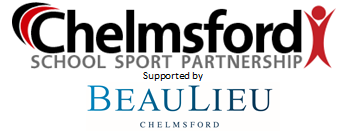 This is to certify that                                       …….....................................................................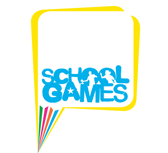                                                      Participated in the Chelmsford SSP  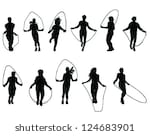 